Carta Patrocinio 3SenadorFelipe Harboe Bascuñán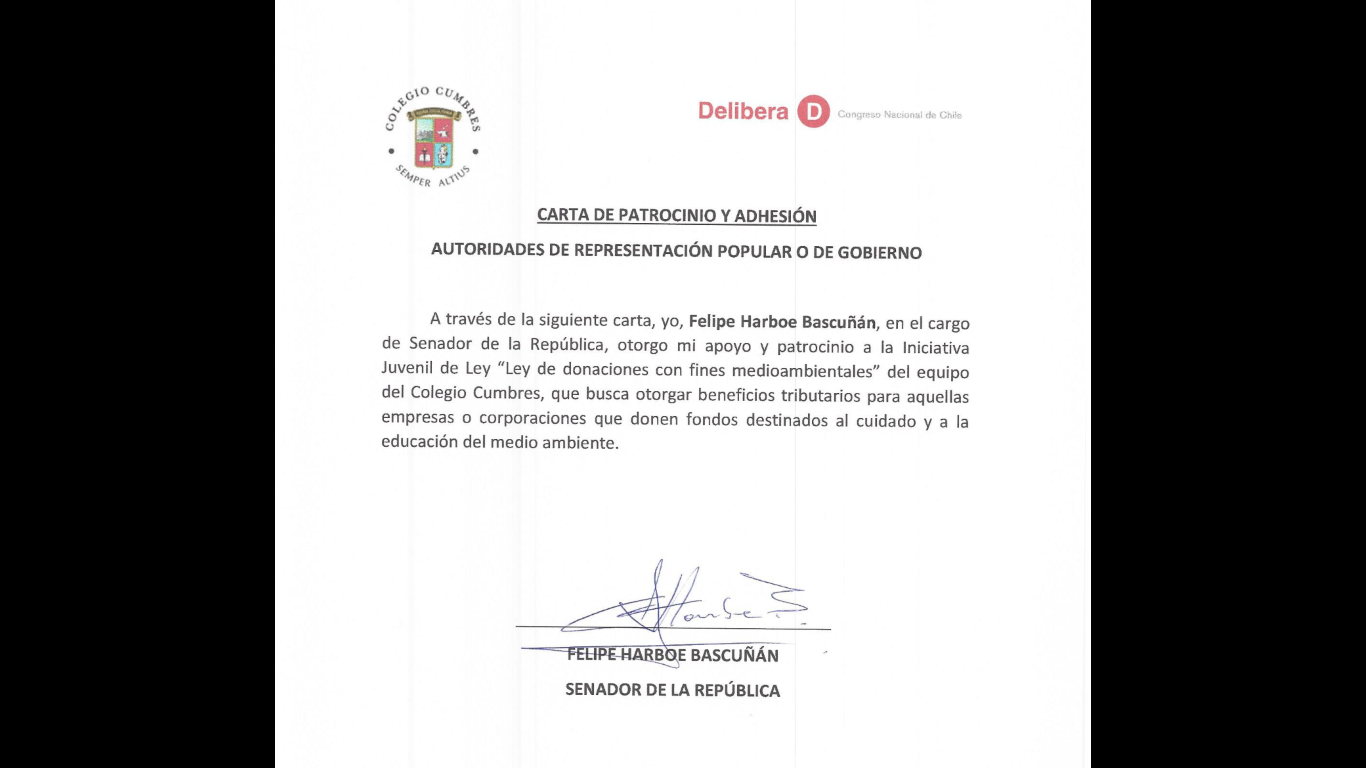 